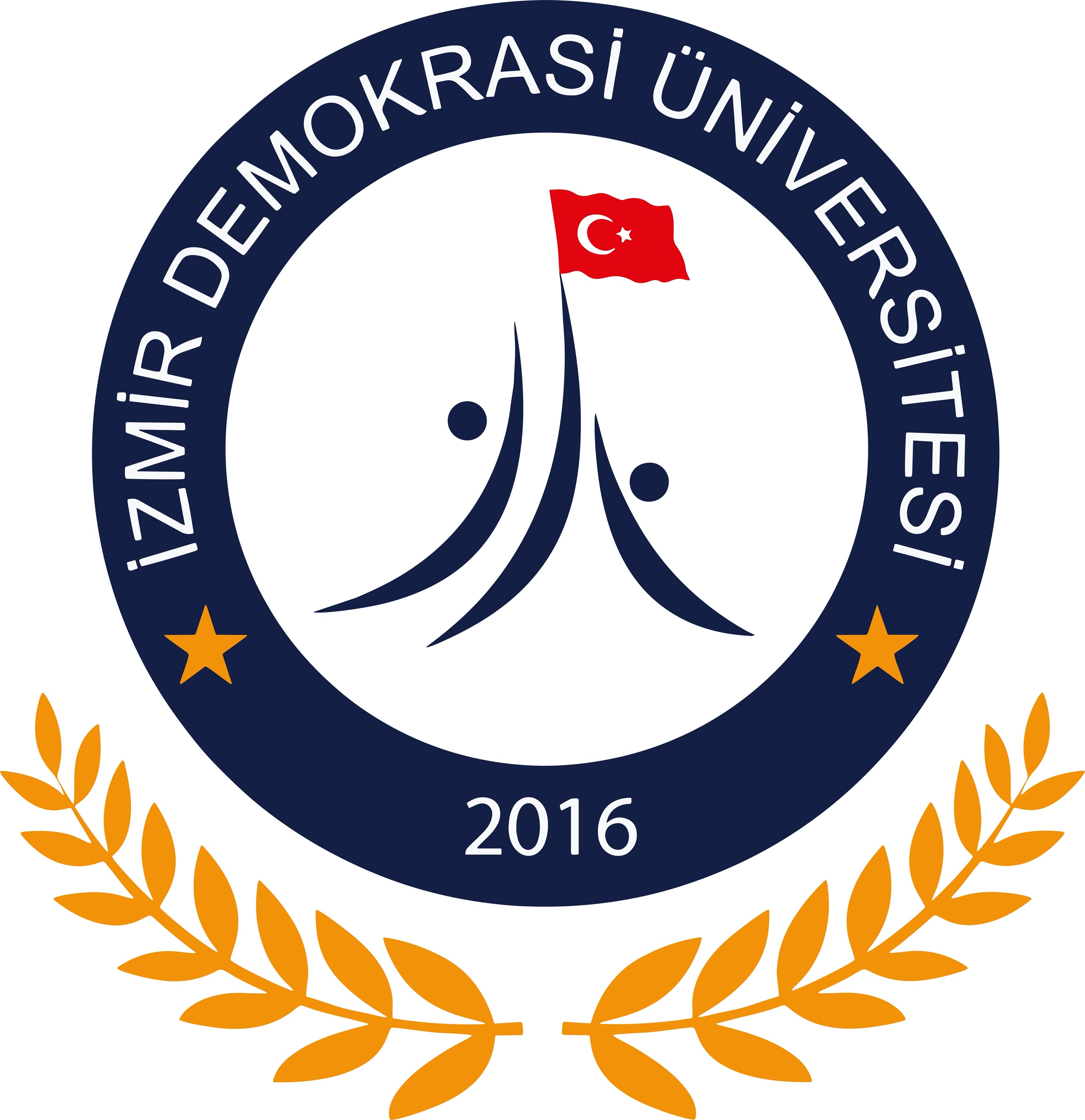 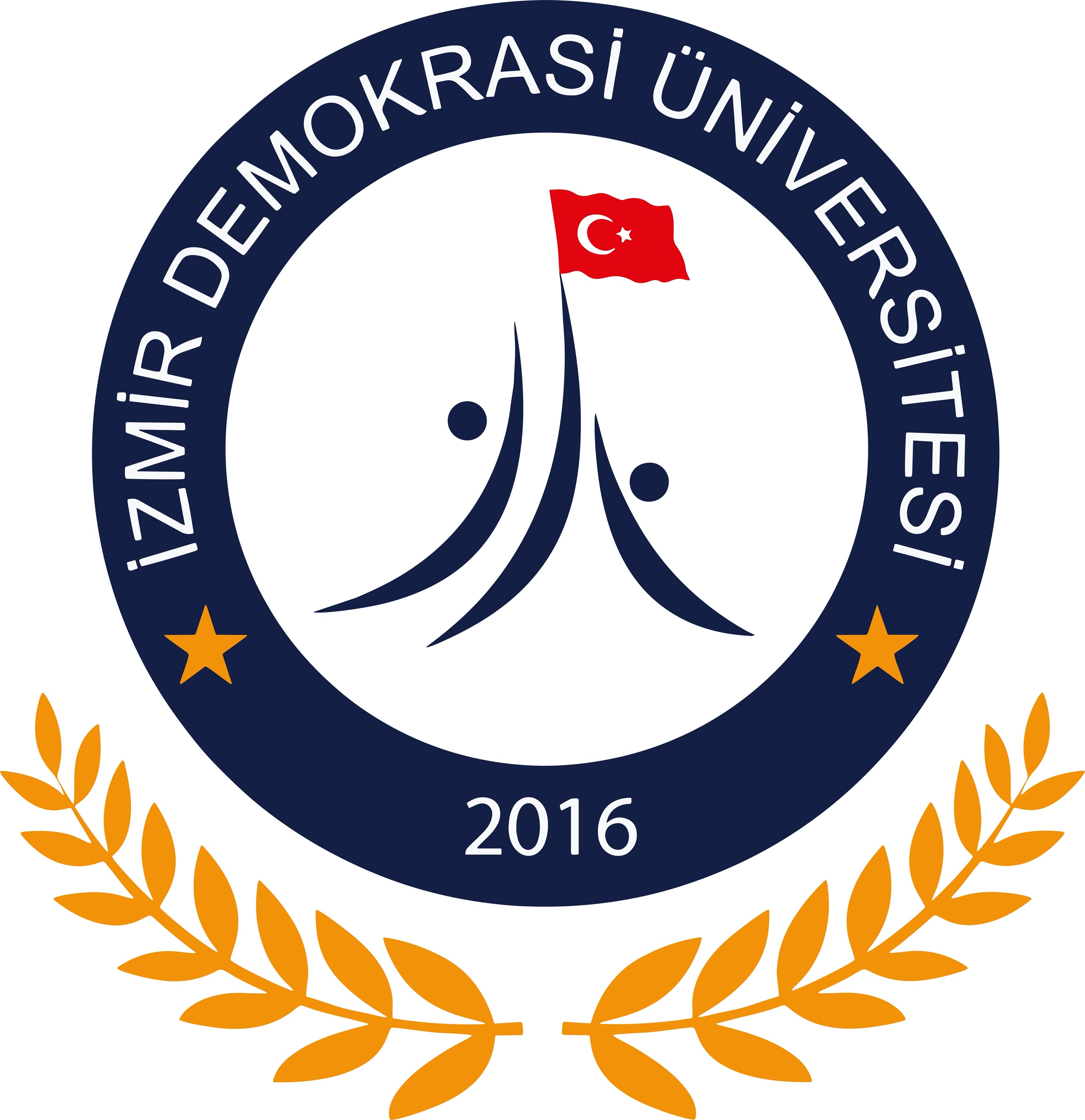 T.C.İZMİR DEMOKRASİ ÜNİVERSİTESİSOSYAL BİLİMLER ENSTİTÜSÜDoktora Tez Savunma Sınavı Başvuru Formu ANABİLİM / ANASANAT DALI BAŞKANLIĞI’NAKontrol Listesi	Danışmanı olduğum yukarıda bilgileri yazılı öğrenci, tez çalışmasını tamamlamış bulunmaktadır. Öğrencinin doktora tez savunma sınavı ile ilgili işlemlerin yapılması hususunda gereğini arz ederim.                                                                                                                                  İmza                                                                                                                                            /  /                                                                                                                                   Ad Soyad                                                                                                                                   Danışman Öğretim Üyesi              İmza														       İmza        / /													 / / Unvanı ve Adı Soyadı 											                      Unvanı ve Adı Soyadı                           Danışman Öğretim Üyesi											              Anabilim/Anasanat Dalı BaşkanıEk : Doktora tezi (1 adet) Dijital (EBYS yazı ekinde)*     Doktora Tez Savunma Sınavı Başvuru Formu bilgisayar ortamında doldurulacaktır.**   Üniversite dışından görevlendirilen öğretim üyeleri (asil/yedek) için doldurulacaktır.Öğrenci BilgileriÖğrenci BilgileriÖğrenci BilgileriÖğrenci No:Adı Soyadı:Anabilim Dalı/Program:Tezin Adı :Cep Telefonu ve E-posta Adresi:Evet HayırTabi olduğu Eğitim Öğretim yılındaki ders planına göre zorunlu ve asgari sayıdaki derslerini tamamladı mı? 	Doktora seminer dersi dahil olmak üzere sekiz ders alınmış mı? Bilimsel araştırma ve etik konularını içeren ders alınmış mı?Her bir eğitim-öğretim döneminde en az 60 AKTS alınmış mı? Yeterlik sınavından başarılı oldu mu?Tez Önerisi Savunma Sınavı sonucu başarılı mı?Doktora programında sekiz yarıyılını tamamladı mı?Tez İzleme Komitesi en az 3 kez toplandı mı?Toplamda en az 240 AKTS alınmış mı?Sınav İçin Önerilen Tarih : / /                                               Önerilen Saat:  :                                   Savunmanın Yapılacağı Yer:Sınav İçin Önerilen Tarih : / /                                               Önerilen Saat:  :                                   Savunmanın Yapılacağı Yer:Sınav İçin Önerilen Tarih : / /                                               Önerilen Saat:  :                                   Savunmanın Yapılacağı Yer:Sınav İçin Önerilen Tarih : / /                                               Önerilen Saat:  :                                   Savunmanın Yapılacağı Yer:Sınav İçin Önerilen Tarih : / /                                               Önerilen Saat:  :                                   Savunmanın Yapılacağı Yer:Sınav İçin Önerilen Tarih : / /                                               Önerilen Saat:  :                                   Savunmanın Yapılacağı Yer:Sınav İçin Önerilen Tarih : / /                                               Önerilen Saat:  :                                   Savunmanın Yapılacağı Yer:Jüri Unvanı ve Adı SoyadıTC Kimlik NoGörevli Olduğu Üniversite,Anabilim/ AnaSanat DalıIBAN (**)Telefon Numarası E-mail DanışmanKurum İçiÜye (Asıl)Kurum İçiÜye (Asıl)Kurum DışıÜye (Asıl)Kurum DışıÜye (Asıl)Kurum İçi Üye (Yedek)Kurum DışıÜye (Yedek)